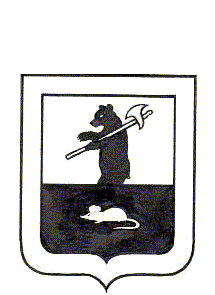 Муниципальный Совет городского поселения МышкинРЕШЕНИЕ О внесении изменений в решение Муниципального Совета городского поселения Мышкин от 23.12.2013 г. № 43 «О бюджете городского поселения Мышкин на 2014 год и на плановый период 2015 и 2016 годов» Принято Муниципальным Советомгородского поселения Мышкин    «29» октября 2014 годаНа основании Федерального закона от 06.10.2003 года №131-ФЗ "Об общих принципах организации местного самоуправления в Российской Федерации", Бюджетного кодекса Российской Федерации, статьи 22 Устава Мышкинского муниципального района,Муниципальный Совет  городского поселения Мышкин решил:1. Внести в решение Муниципального Совета городского поселения Мышкин от 23.12.2013 года № 43 «О бюджете городского поселения Мышкин на 2014 год и на плановый период 2015 и 2016 годов (с изм. от 25.02.2014 г. № 3, от 25.04.2014 г.  № 12, от 03.07.14 г.  № 16, от 25.08.2014 г. № 23, от 09.09.2014 г. № 24) (далее решение) следующие изменения:           1.1.  Пункт 1 статьи 1 изложить в следующей редакции:«Статья 1.           1. Утвердить основные характеристики бюджета городского поселения Мышкин на 2014 год:     1) прогнозируемый общий объем доходов бюджета городского поселения Мышкин в сумме 212 235 334,95 рублей;     2) общий объем расходов бюджета городского поселения Мышкин в сумме                211 035 583,95 рублей;     3) профицит бюджета городского поселения Мышкин в сумме 1 199 751,00 рубль.           1.2. В статье 10 изложить приложение 2 (приложение 1 к настоящему решению) в новой редакции.	1.3. В абзаце 2 статьи 11 решения слова «приложением 4» заменить словами «приложениями 4, 4.1, 4.2, 4.3, 4.4, 4.5.,4.6»           1.4. В абзаце 2 статьи 13 решения слова «приложением 6» заменить словами «приложениями 6, 6.1, 6.2, 6.3, 6.4, 6.5,6.6»	1.5. В статье 14 изложить приложение 8 (приложение 4 к настоящему решению) в новой редакции.          2. Настоящее решение опубликовать в газете «Волжские зори».          3. Настоящее решение вступает в силу с момента подписания.          4. Контроль за исполнением  настоящего решения возложить на постоянную комиссию по бюджету, налогам  и финансам  Муниципального Совета городского поселения Мышкин (Кошкин С.П.).    Глава городского                                                    Председатель	 Муниципального поселения Мышкин                                                Совета городского поселения Мышкин_____________________Е.В. Петров	___________________ Р.С. Шувалов«29» октября 2014 года № 4                                   Изменения в решение Муниципального Совета городского поселения Мышкин 23.12.13 г.    № 43 «О бюджете городского поселения Мышкин на 2014год» (с изм. от 25.02.2014 г. № 3,  от 25.04.2014 г. № 12; от 03.07.14 г. № 16, от 25.08.2014 г. № 23, 09.09.2014г. № 24).Приложение 1                                                                               к решению Муниципального Совета                                                                                                                                                                   городского поселения Мышкин                                                                                                                                                                      от  «29» октября  2014 г. № 4Прогнозируемые доходы бюджета городского поселения Мышкин на 2014 год в соответствии с классификацией доходов бюджетов Российской ФедерацииПриложение 2                                                                                                                    к решению Муниципального Совета                                                                                                                                                                                                                                                                                                                                      городского поселения Мышкин                                                                                                                                                                      от  «29» октября  2014 г. № 4Приложение 4.6к решению Муниципального Совета                                                                                                                                                                                                                                                                                                                                      городского поселения Мышкин                                                                                                                                                                      от  «23» декабря  2013 г. № 43Изменение расходов бюджета городского поселения Мышкин по целевым статьям (муниципальным программам и непрограммным направлениям деятельности) и группам видов расходов классификации расходов бюджетов Российской Федерации на 2014 годПриложение 3                                                                                                                       к решению Муниципального Совета                                                                                                                                                                                                                                                                                                                                      городского поселения Мышкин                                                                                                                                                                      от  «29» октября  2014 г. № 4Приложение 6.6к решению Муниципального Совета                                                                                                                                                                                                                                                                                                                                      городского поселения Мышкин                                                                                                                                                                      от  «23» декабря  2013 г. № 43Изменение ведомственной структуры расходов бюджетагородского поселения Мышкин на 2014 годПриложение 4                                                                                                                      к решению Муниципального Совета                                                                                                                                                                                                                                                                                                                                      городского поселения Мышкин                                                                                                                                                                      от  «29» октября  2014 г. №  4Источники внутреннего финансирования дефицита бюджета городского поселения Мышкин на 2014 год Приложение 1к пояснительной записке к проекту решения Расходы бюджета городского поселения Мышкин на 2014 год  по разделам и подразделам классификации расходов бюджетов Российской ФедерацииДоходыСумма ( руб.)2014 г.1. Субсидия на реализацию мероприятий по строительству и реконструкции объектов берегоукрепления за счет средств областного бюджета20 464 752,002. Предоставление дотаций местным бюджетам  на реализацию мероприятий, предусмотренных нормативными правовыми актами органов государственной власти, направляемых на социально-экономическое развитие муниципальных образований, между поселениями ЯО (за счет областного бюджета)4 257 000,003. Субсидии бюджетам поселений на финансирование дорожного хозяйства в части капитального ремонта и ремонта автомобильных дорог общего пользования и искусственных сооружений на них за счет  областного  бюджета195 454,004. Субсидии бюджетам муниципальных районов на обеспечение мероприятий по переселению граждан из аварийного жилищного фонда за счет средств бюджетов-4 735 617,62Всего доходов20 181 588,38РасходыКЦСР639-Администрация19 986 134,3802471870241109Субсидия на софинансирование капитальных вложений в объекты муниципальной собственности (Субсидия на реализацию мероприятий по строительству и реконструкции объектов  берегоукрепления за счет областного бюджета)24 721 752,000129602Субсидия на обеспечение мероприятий по переселению граждан из аварийного жилищного фонда с за счет средств областного бюджета-4 735 617,622001157Глава (Фонд оплаты труда государственных (муниципальных) органов и взносы по обязательному социальному страхованию)72 000,002001158Центральный аппарат (Фонд оплаты труда государственных (муниципальных) органов и взносы по обязательному социальному страхованию) -72 000,00КЦСР 649-Управление городского хозяйства195 454,000411111Взносы на обеспечение мероприятий по капитальному ремонту  многоквартирных домов за муниципальный жилищный фонд-225 000,000611132Содержание автомобильных дорог225 000,000617244Субсидия на финансирование дорожного хозяйства195 454,000451120Организация и содержание прочих объектов благоустройства-10 736,000451118Организация и содержание объектов озеленения10 736,00Всего расходов20 181 588,38Код бюджетнойНаименование доходов2014 годклассификации РФНаименование доходов(руб.)000 1 00 00000 00 0000 000Налоговые и неналоговые доходы16 201 275,00000 1 01 00000 00 0000 110Налог на прибыль, доходы5 849 000,00000 1 01 02000 01 0000 110 Налог на доходы физических лиц5 849 000,00000 1 03 00000 00 0000 000Налоги на товары (работы, услуги), реализуемые на территории Российской Федерации1 295 000,00000 1 03 02230 01 0000 110Доходы от уплаты акцизов на дизельное топливо, подлежащие распределению между  бюджетами субъектов Российской Федерации  и местными бюджетами с учетом установленных дифференцированных  нормативов отчислений в местные бюджеты474 000,00000 1 03 02240 01 0000 110Доходы от уплаты акцизов на моторные масла для дизельных и (или) карбюраторных (инжекторных) двигателей, подлежащие распределению между  бюджетами субъектов Российской Федерации  и местными бюджетами с учетом установленных дифференцированных  нормативов отчислений в местные бюджеты10 000,00000 1 03 02250 01 0000 110Доходы от уплаты акцизов на автомобильный бензин, производимый на территории Российской Федерации, подлежащие распределению между бюджетами субъектов Российской Федерации  и местными бюджетами с учетом установленных дифференцированных нормативов отчислений в местные бюджеты767 000,00000 1 03 02260 01 0000 110Доходы от уплаты акцизов на прямогонный бензин,  подлежащие распределению в консолидированные бюджеты субъектов Российской Федерации между  бюджетами субъектов Российской Федерации  и местными бюджетами с учетом установленных дифференцированных  нормативов отчислений в местные бюджеты44 000,00000 1 06 00000 00 0000 110Налоги на имущество6 420 000,00000 1 06 01030 10 0000 110Налог на имущество физических лиц, взимаемый по ставкам, применяемым к объектам налогообложения, расположенным в границах поселений1 667 000,00000 1 06 06000 10 0000 110Земельный налог4 753 000,00000 1 06 06013 10 0000 110Земельный налог, взимаемый по ставкам, установленным в соответствии   с подпунктом 1 пункта 1 ст. 394 НК РФ и применяемым к объектам налогообложения, расположенным в границах поселений653 000,00000 1 06 06023 10 0000 110Земельный налог, взимаемый по ставкам, установленным в соответствии   с подпунктом 2 пункта 1 ст. 394 НК РФ и применяемым к объектам налогообложения, расположенным в границах поселений4 100 000,00000 1 11 00000 00 0000 00Доходы от использования имущества, находящегося в государственной и муниципальной собственности1 779 000,00600 1 11 05013 10 0000 120Доходы, получаемые в виде арендной платы за земельные участки, государственная собственность на которые не разграничена и которые расположены в границах поселений, а  также средства от продажи права на заключение договоров аренды указанных земельных участков1 559 000,00639 1 11 05035 10 0000 120Доходы от сдачи в аренду имущества, находящегося в оперативном управлении органов управления поселений и созданных ими учреждений (за исключением имущества муниципальных бюджетных и автономных учреждений)200 000,00639 1 11 09045 10 0000 120Прочие поступления от использования имущества, находящегося в собственности поселений (за исключением имущества муниципальных бюджетных и автономных учреждений, а также имущества муниципальных  унитарных предприятий, в том числе казенных)20 000,00000 1 13 00000 00 0000 000Доходы от оказания платных услуг (работ) и компенсации затрат государства200 000,00639 1 13 02995 10 0000 130Прочие доходы от компенсации затрат бюджетов поселений200 000,00000 1 14 00 000 00 0000 000Доходы от продажи материальных и нематериальных активов577 340,00639 1 14 02 053 10 0000 410Доходы от реализации иного имущества, находящегося в собственности поселений (за исключением имущества муниципальных бюджетных и автономных учреждений, а также имущества муниципальных унитарных предприятий, в том числе казенных), в части реализации основных средств по указанному имуществу66 500,00600 1 14 06 013 10 0000 430Доходы от продажи земельных участков, государственная собственность на которые не разграничена и которые расположены в границах поселений510 840,00639 1 17 05050 10 0000 180Прочие неналоговые доходы бюджетов поселений80 935,00000 2 00 00000 00 0000 000Безвозмездные поступления 196 034 059,95639 2 02 01001 10 0000 151Дотации бюджетам поселений на выравнивание бюджетной обеспеченности6 109 000,00639 2 02 01999 10 1001 151Прочие дотации бюджетам поселений5 889 000,00639 2  02 02041 10 0000 151 Субсидии бюджетам поселений на строительство, модернизацию, ремонт и содержание автомобильных дорог общего пользования, в том числе дорог в поселениях (за исключением автомобильных дорог федерального значения)5 141 454,00639 2 02 02077 10 0000 151Субсидия на реализацию мероприятий региональной программы "Развитие водохозяйственного комплекса Ярославской области в 2013-2020 годах" за счет средств федерального бюджета89 695 301,00639 2 02 02077 10 0000 151Субсидии бюджетам поселений на софинансирование капитальных вложений в объекты муниципальной собственности (Субсидия на реализацию мероприятий по строительству и реконструкции объектов  берегоукрепления за счет областного бюджета)64 262 640,00639 2 02 02088 10 0002 151Субсидия на обеспечение мероприятий по переселению граждан из аварийного жилищного фонда  за счет средств, поступивших от государственной корпорации - Фонда содействия реформированию жилищно-коммунального хозяйства11 752 884,35639 2 02 02088 10 0004 151Субсидии бюджетам поселений на обеспечение мероприятий по переселению граждан из аварийного жилищного фонда  с учетом необходимости развития малоэтажного жилищного строительства за счет средств , поступивших от государственной корпорации-Фонда содействия реформированию жилищно-коммунального хозяйства7 239 960,00639 2 02 02089 10 0002 151Субсидия на обеспечение мероприятий по переселению граждан из аварийного жилищного фонда с за счет средств областного бюджета3 911 859,58639 2 02 02999 10 0000 151Субсидия на реализацию мероприятий по обеспечению безопасности граждан на водных объектах 69 750,00639 2 02 02999 10 0000 151Субсидия на развитие органов местного самоуправления на территории Ярославской области385 000,00639 2 02 03015 10 0000 151 Субвенции бюджетам поселений на осуществление первичного воинского учета на территориях, где отсутствуют военные комиссариаты384 000,00639 2 02 04999 10 4004 151Межбюджетные трансферты местным бюджетам на реализацию областной целевой программы "Развитие органов местного самоуправления на территории Ярославской области" на 2013-2015 годы по обращениям депутатов Ярославской областной Думы655 791,02639 2 07 05 030 10 0000 180Прочие безвозмездные поступления в бюджеты поселений537 420,00Итого212 235 334,95НаименованиеКод классификацииВид расходов2014год (руб.)Муниципальная программа "Защита населения и территории городского поселения Мышкин от чрезвычайных ситуаций, обеспечение пожарной безопасности и безопасности людей на водных объектах"02.0.000024 721 752,00Мероприятия по гражданской обороне и защите населения и территории поселения от чрезвычайных ситуаций природного и техногенного характера02.4.000024 721 752,00Субсидия на софинансирование капитальных вложений в объекты муниципальной собственности (Субсидия на реализацию мероприятий по строительству и реконструкции объектов берегоукрепления за счет областного бюджета)02.4.718720 464 752,00Межбюджетные трансферты50020 721 752,00Иные межбюджетные трансферты по заключенному соглашению на выполнение полномочия по организации и осуществлению мероприятий по гражданской обороне и защите населения и территории поселения от чрезвычайных ситуаций природного и техногенного характера02.4.11094 257 000,00Межбюджетные трансферты5004 257 000,00 Муниципальная программа «Обеспечение доступным и комфортным жильем населения городского поселения Мышкин»01.0.0000-4 735 617,62Мероприятия по переселению граждан из ветхого и аварийного жилфонда01.2.0000-4 735 617,62Субсидия на обеспечение мероприятий по переселению граждан из аварийного жилищного фонда с за счет средств областного бюджета01.2.9602-4 735 617,62Межбюджетные трансферты500-4 735 617,62Муниципальная программа «Развитие дорожного хозяйства и транспорта в городском поселении Мышкин»06.0.0000420 454,00 Муниципальная целевая программа «Развитие сети автомобильных дорог  городского поселения Мышкин на 2014 год»06.1.0000420 454,00Субсидия на финансирование дорожного хозяйства06.1.7244195 454,00Закупка товаров, работ, услуг для государственных (муниципальных) нужд200195 454,00Содержание автомобильных дорог06.1.1132225 000,00Закупка товаров, работ, услуг для государственных (муниципальных) нужд200225 000,00Муниципальная программа «Жилищно-коммунальное хозяйство городского поселения Мышкин»04.0.0000-225 000,00Мероприятия по содержанию и ремонту муниципального жилищного фонда04.1.0000-225 000,00Взносы  на обеспечение мероприятий по капитальному ремонту многоквартирных домов за муниципальный жилищный фонд04.1.1111-225 000,00Иные бюджетные ассигнования800-225 000,00Муниципальная целевая программа «Благоустройство городского поселения Мышкин на 2014-2016 годы»04.5.0000Организация и содержание прочих объектов благоустройства04.5.1120-10 736,00Закупка товаров, работ, услуг для государственных (муниципальных) нужд200-10 736,00Организация и содержание объектов озеленения04.5.111810 736,00Закупка товаров, работ, услуг для государственных (муниципальных) нужд20010 736,00Непрограммные расходы20.0.0000Глава муниципального образования20.0.115772 000,00Фонд оплаты труда государственных (муниципальных) органов и взносы по обязательному социальному страхованию10072 000,00Центральный аппарат20.0.1158-72 000,00Фонд оплаты труда государственных (муниципальных) органов и взносы по обязательному социальному страхованию100-72 000,00Итого20 181 588,38КодГРБСНаименование главного распорядителя бюджетных средств2014 год (руб.)639Муниципальное учреждение  «Администрация городского поселения Мышкин»19 986 134,38649Муниципальное учреждение  «Управление  городского хозяйства»195 454,00Итого20 181 588,38КодНаименование2014 год (руб.) 639 01 02 00 00 00 0000 000Кредиты кредитных организаций в валюте Российской Федерации2 000 000639 01 02 00 00 00 0000 700Получение кредитов от кредитных организаций в валюте Российской Федерации2 000 000639 0102 00 00 10 0000 710Получение кредитов от кредитных организаций бюджетами поселений  в валюте Российской Федерации2 000 000639 01 03 00 00 00 0000 000Бюджетные кредиты от других бюджетов бюджетной системы Российской Федерации-4 000 000639 01 03 00 00 00 0000 800Погашение бюджетных кредитов, полученных от других бюджетов системы Российской Федерации в валюте Российской Федерации-4 000 000639 01 03 01 00 10 4610 810Погашение  бюджетом поселения кредитов целевых расходов от бюджетов бюджетной системы Российской Федерации в валюте Российской Федерации-4 000 000639 01 05 00 00 00 0000 000Изменение остатков средств на счетах по учету средств бюджетов800 249,00639 01 05 02 01 10 0000 510Увеличение прочих остатков денежных средств бюджета поселения-214 235 334,95639 01 05 02 01 10 0000 610Уменьшение прочих остатков денежных средств бюджета поселения215 035 583,95ИТОГО источников внутреннего финансированияИТОГО источников внутреннего финансирования-1 199 751,00КодНаименование2014 годКодНаименование(руб.)0100Общегосударственные вопросы6 696 723,500102Функционирование  высшего должностного лица субъекта Российской Федерации и муниципального образования932 000,000104Функционирование Правительства Российской Федерации, высших исполнительных органов государственной власти субъектов Российской Федерации, местных администраций3 543 068,000106Обеспечение деятельности финансовых, налоговых и таможенных органов и органов финансового (финансово-бюджетного) надзора108 284,000107Обеспечение проведения выборов и референдумов500 000,000111Резервные фонды20 000,000113Другие общегосударственные вопросы1 593 371,500200Национальная оборона384 000,000203Мобилизационная и вневойсковая подготовка384 000,000300Национальная безопасность и правоохранительная деятельность499 344,000309Защита населения и территорий от чрезвычайных ситуаций природного и техногенного характера, гражданская оборона274 344,000310Обеспечение пожарной безопасности225 000,000400Национальная экономика165 807 522,000406Водное хозяйство158 214 941,000408Транспортное хозяйство50 000,000409Дорожное хозяйство7 532 581,000412Другие вопросы в области экономики10 000,000500Жилищно-коммунальное хозяйство35 752 504,450501Жилищное хозяйство26 979 341,430502Коммунальное хозяйство988 284,000503Благоустройство5 969 231,020505Другие вопросы в области жилищно-коммунального хозяйства1 815 648,000700Образование257 441,000707Молодежная политика и оздоровление детей257 441,000800Культура, кинематография 801 109,000801Культура801 109,001000Социальная политика80 000,001001Пенсионное обеспечение70 000,001003Социальное обеспечение населения10 000,001100Физическая культура и спорт211 940,001102Массовый спорт211 940,001300Обслуживание государственного и муниципального долга545 000,001301Обслуживание государственного внутреннего и муниципального долга545 000,00Итого211 035 583,95